Email | Follow-Up After Initial Call To Foster Family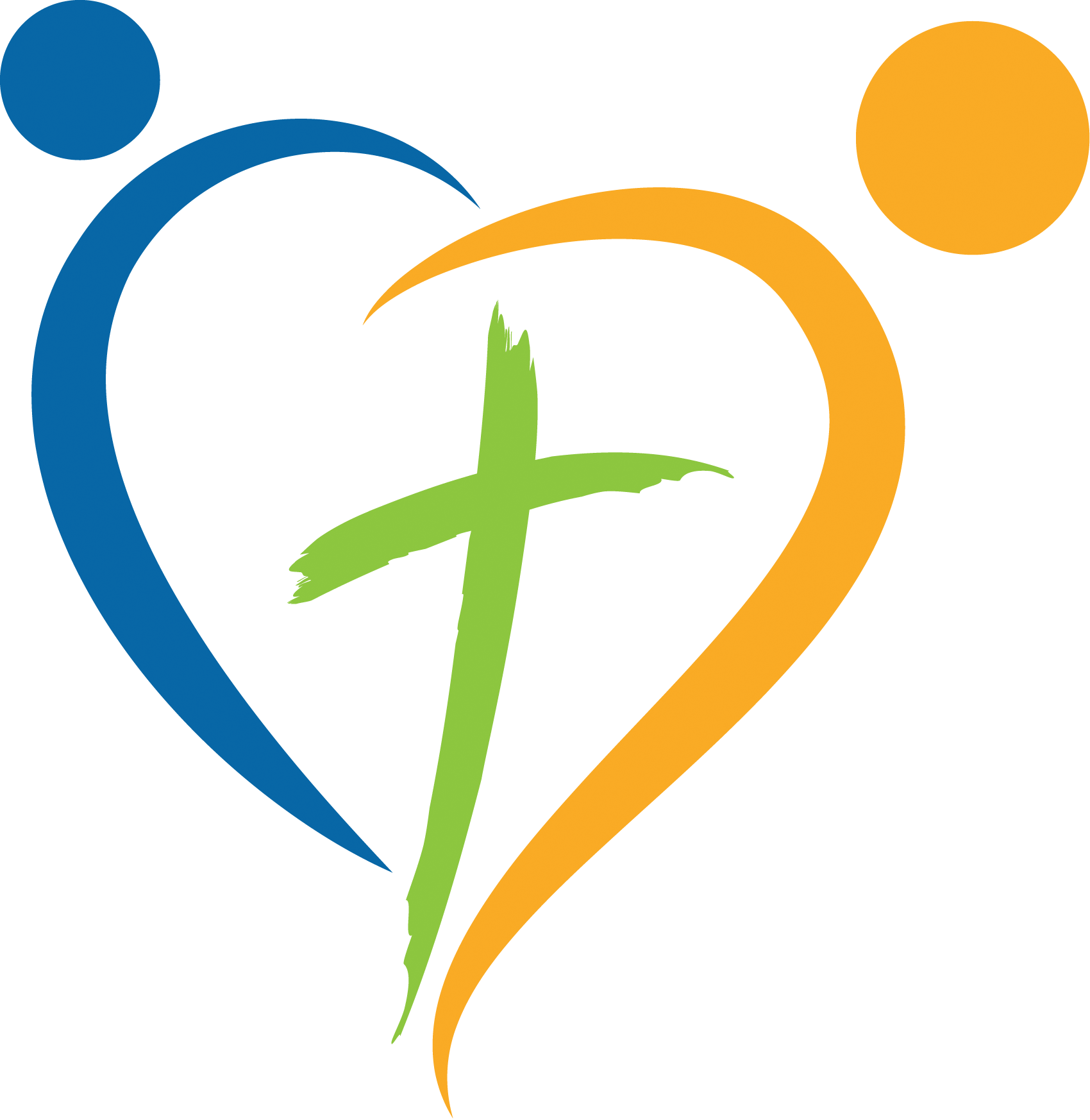 Example: Subject: A Care Team - Follow-up to our phone callHello ___________,Thank you for taking the time to chat with me about your family and what it will be like to be served by a Care Team. As agreed, I am including the list of questions below. Please reply to this email with your answers within three days.(*Insert “Foster Family Information Request” bullet points/questions here)Also, if you would be willing to give me your contact list of names and emails by the end of the week, then I can contact everyone and schedule the launch of your Care Team.  We really want to have your team ready before your first placement arrives!I will let you know which day we’ve selected from the options you gave for the Care Team Meet & Greet.  And, (insert reference to notable points from the initial call - Eg. I will make everyone aware of Angela’s peanut allergy!) If there’s anything else you think of in the meantime, feel free to call or email me. I’m excited we’ll be able to serve your family once you begin fostering.Blessings,NameTitleContact Info